Міністерство освіти і науки УкраїниБердянський державний педагогічний університет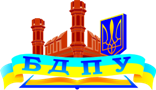 ПОЛОЖЕННЯ
про заохочувальні відзнаки
Бердянського державного педагогічного університетуБЕРДЯНСЬК-2015Схвалено вченою радою Бердянського державного педагогічного університету. Протокол № 10 від 30.04.2015 р.© Бердянський державний     педагогічний університет, 2015Міністерство освіти і науки УкраїниБердянський державний педагогічний університетПОЛОЖЕННЯ
про заохочувальні відзнаки
Бердянського державного педагогічного університетуБЕРДЯНСЬК-2015ПОЛОЖЕННЯ
про заохочувальні відзнаки
Бердянського державного педагогічного університетуІ. Загальні положення1. Це Положення визначає перелік установлених Бердянським державним педагогічним університетом (далі – БДПУ) заохочувальних відзнак, якими нагороджуються працівники БДПУ та особи, що навчаються (студенти, аспіранти, докторанти БДПУ).2. У БДПУ встановлені такі заохочувальні відзнаки:1) Подяка ректора БДПУ (додаток 1);2) Грамота ректора БДПУ (додаток 2);3) Почесна грамота ректора БДПУ (додаток 3).3. Заохочувальними відзнаками нагороджуються:1) структурні підрозділи (кафедри, інститути/факультети):з нагоди з нагоди професійних свят (Дні науки, День працівника освіти), ювілею;за високі показники в рейтингу наукової діяльності університету (ураховуються спільні здобутки всього колективу структурного підрозділу (кафедри, інституту/факультету);за високі показники в рейтингу результатів роботи з міжнародного співробітництва (ураховуються спільні здобутки всього колективу структурного підрозділу (кафедри);2) викладачі БДПУ:з нагоди з нагоди професійних свят (Дні науки, День працівника освіти), ювілею;за багаторічну сумлінну працю, особистий внесок у підготовку висококваліфікованих спеціалістів, плідну науково-педагогічну діяльність, упровадження сучасних методів навчання і виховання молоді, підвищення кваліфікації та перепідготовку спеціалістів;за вагомий особистий внесок у розвиток освітньої галузі за підсумками навчального року та активну науково-дослідну діяльність:– за захист кандидатської чи докторської дисертацій;– за видання наукової та навчально-методичної літератури (одноосібні монографії, підручники, посібники);– за підготовку студентів-призерів міжнародних і всеукраїнських конкурсів та олімпіад;– за вагомий внесок у підготовку творчо-обдарованої студентської молоді;– за високі показники в рейтингу наукової діяльності університету;за високі особисті досягнення в міжнародній діяльності та вагомий внесок в організацію і розвиток міжнародного співробітництва, сприяння міжнародній діяльності університету;3) працівники БДПУ:за багаторічну сумлінну працю;за особисті трудові досягнення в професійній діяльності, бездоганну працю та особисті заслуги під час виконання службових обов’язків;4) особи, що навчаються в БДПУ:за активну наукову-дослідну діяльність;за найкращу студентську наукову доповідь на секціях під час щорічних Днів науки в БДПУ;за перемогу або призові місця на міжнародних і всеукраїнських конкурсах та олімпіадах;за активну участь у міжнародній діяльності.4. Наступне нагородження осіб, які вже були відзначені заохочувальними відзнаками БДПУ, як правило, можливе не раніше ніж через три роки після останнього нагородження, за винятком працівників, які досягли граничного віку перебування на державній службі і виходять на пенсію або результати роботи яких мають важливе значення.5. Подяка ректора БДПУ є заохочувальною відзнакою, яка запроваджується для відзначення працівників БДПУ та осіб, що навчаються, які зробили вагомий внесок у розвиток сфери освіти і науки, за ініціативу та наполегливість, сумлінне виконання навчальних планів, службових обов`язків, досягнення в науково-дослідній і професійній сфері.6. Грамотою ректора БДПУ нагороджуються працівники БДПУ та я особи, що навчаються, які зробили вагомий внесок у розвиток сфери освіти і науки, мають стаж роботи у сфері не менше двох років, а також інші співробітники, що працюють у БДПУ не менше двох років, за багаторічну сумлінну працю та особисті трудові досягнення в професійній діяльності
та, як правило, раніше заохочувались Подякою ректора БДПУ.7. Почесною грамотою ректора БДПУ нагороджуються працівники БДПУ та особи, що навчаються, які зробили вагомий внесок у розвиток сфери освіти і науки, мають стаж роботи у зазначеній сфері не менше трьох років та, як правило, раніше заохочувались Грамотою ректора БДПУ.ІІ. Порядок представлення до нагородження1. Висунення кандидатур, які представляються до нагородження заохочувальними відзнаками БДПУ, здійснюється відкрито за основним місцем роботи (стосується працівників) та навчання (стосується осіб, що навчаються) і оформлюється поданням про нагородження, що має містити інформацію про підстави для порушення клопотання про нагородження
та про кандидатуру (ПІБ працівників чи осіб, що навчаються, які представляються до заохочення відзнаками, посада працівників, вчене звання науковців, курс та місце навчання осіб, що навчаються).2. Подання вносяться на ім’я ректора БДПУ.3. Висунення кандидатур, які представляються до заохочення відзнаками БДПУ, здійснюється відповідно за ініціативи керівників структурних підрозділів (завідувачів кафедр, деканів факультетів/ директорів інститутів, начальників відділів тощо).4. Клопотання подаються до ректорату БДПУ не пізніше ніж за два місяці до запланованої дати нагородження.5. Клопотання, подані з порушенням вимог цього Положення, розгляду не підлягають.6. За достовірність відомостей, зазначених у поданні, відповідає керівник, який вносить пропозицію щодо заохочення відзнаками та підписує клопотання.7. Рішення про відзначення приймає ректор БДПУ, а в разі його відсутності – особа, що виконує його обов’язки.8. Відзначення заохочувальною відзнакою проводиться наказом ректора БДПУ або особи, що виконує його обов’язки.9. Проект наказу готується підрозділом, визначеним відповідальним за заохочення та нагородження заохочувальними відзнаками БДПУ.ІІІ. Порядок вручення заохочувальних відзнак1. Заохочувальні відзнаки вручаються в урочистій обстановці ректором БДПУ або за його дорученням заступниками чи керівниками структурних підрозділів БДПУ.2. У трудовій книжці та особовій справі нагородженого робиться запис згідно з чинним законодавством.3. У разі втрати заохочувальної відзнаки її дублікат не видається.IV. Порядок внесення змін до положенняУ разі введення нової заохочувальної відзнаки в Бердянському державному педагогічному університеті підрозділ, визначений відповідальним за заохочення та нагородження відзнаками БДПУ, виносить це питання на обговорення вченій раді університету.ДОДАТКИдо Положення про заохочувальні відзнакиБердянського державного педагогічного університетуДодаток 1до Положення про заохочувальні відзнаки Бердянського державного педагогічного університету (підпункт 1 пункту 2 розділу І)ЕСКІЗ 
заохочувальної відзнакиБердянського державного педагогічного університету – Подяки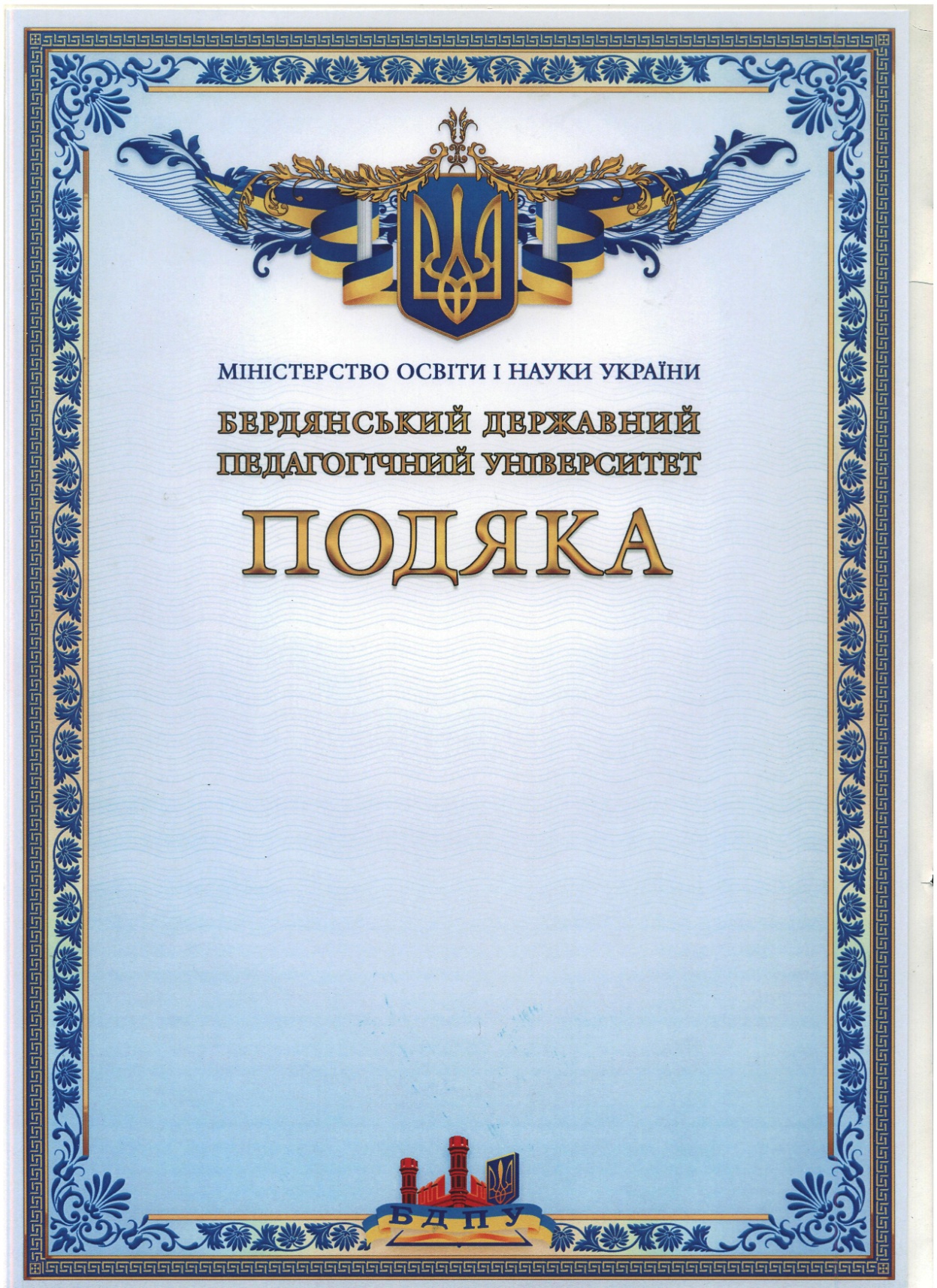 Додаток 2до Положення про заохочувальні відзнаки Бердянського державного педагогічного університету (підпункт 2 пункту 2 розділу І)ЕСКІЗ 
заохочувальної відзнакиБердянського державного педагогічного університету – Грамоти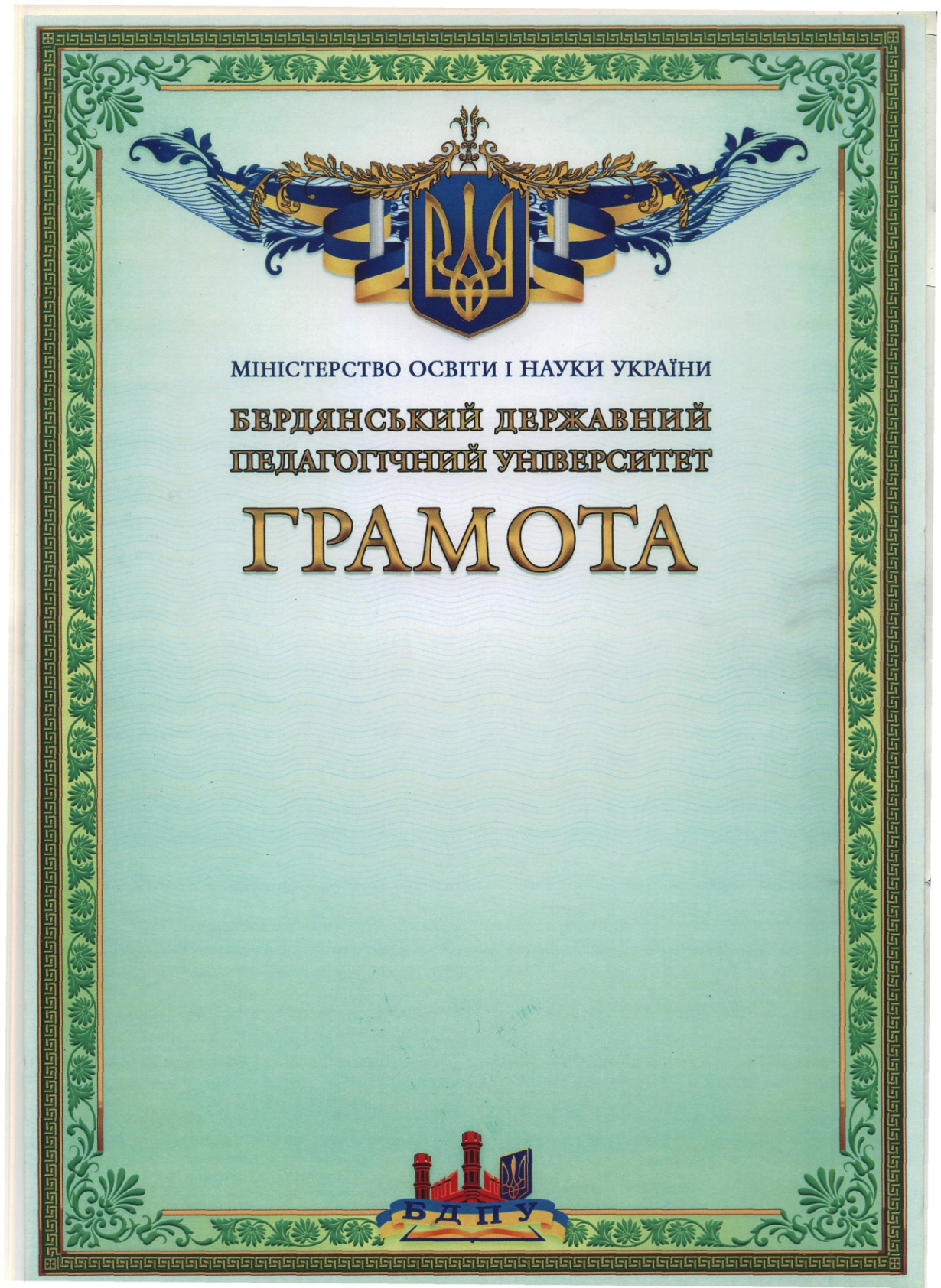 Додаток 3до Положення про заохочувальні відзнаки Бердянського державного педагогічного університету (підпункт 3 пункту 2 розділу І)ЕСКІЗ 
заохочувальної відзнакиБердянського державного педагогічного університету – Почесної грамоти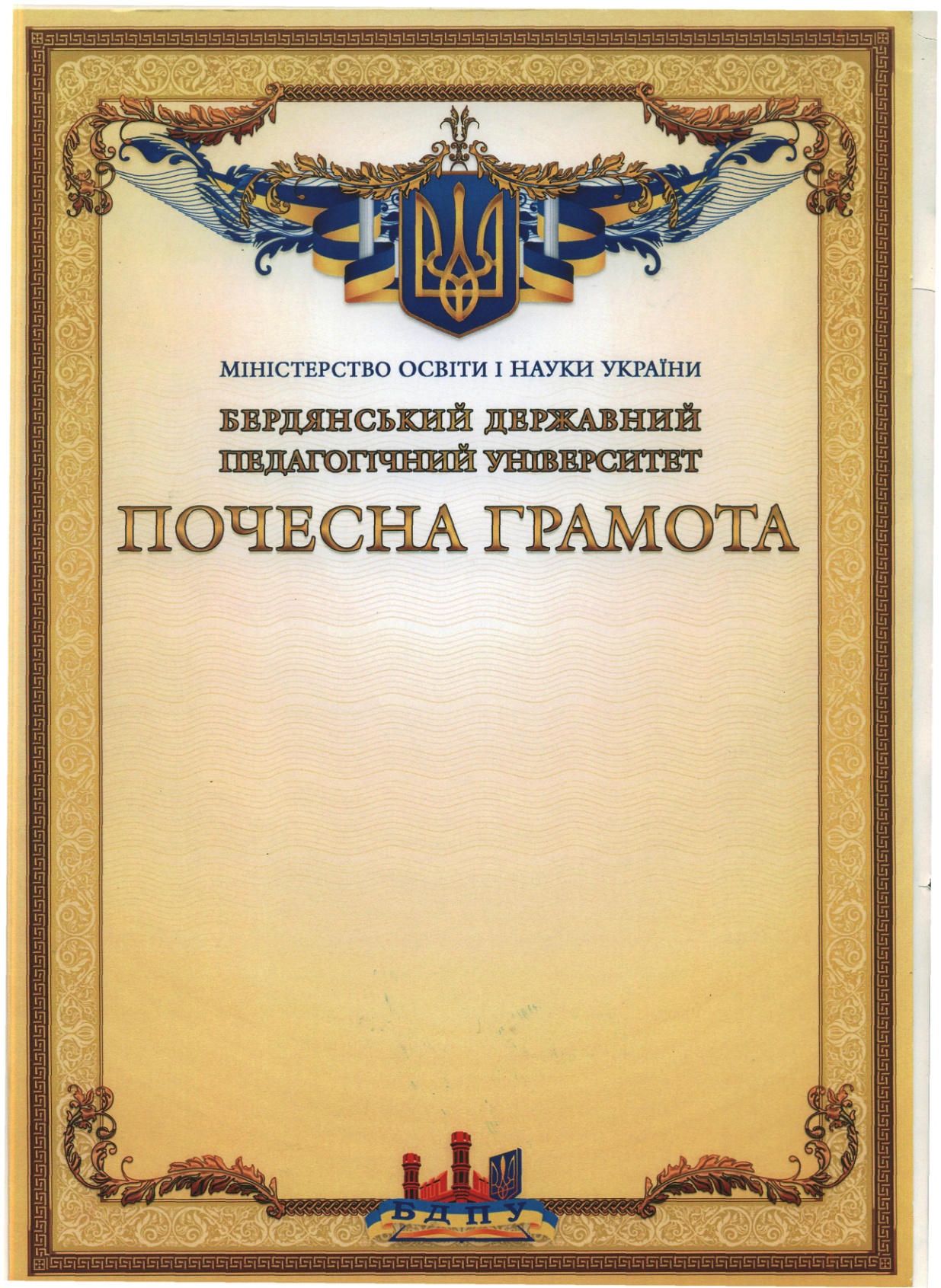 ЕСКІЗ 
заохочувальної відзнакиБердянського державного педагогічного університету – Почесної грамоти (обкладинки)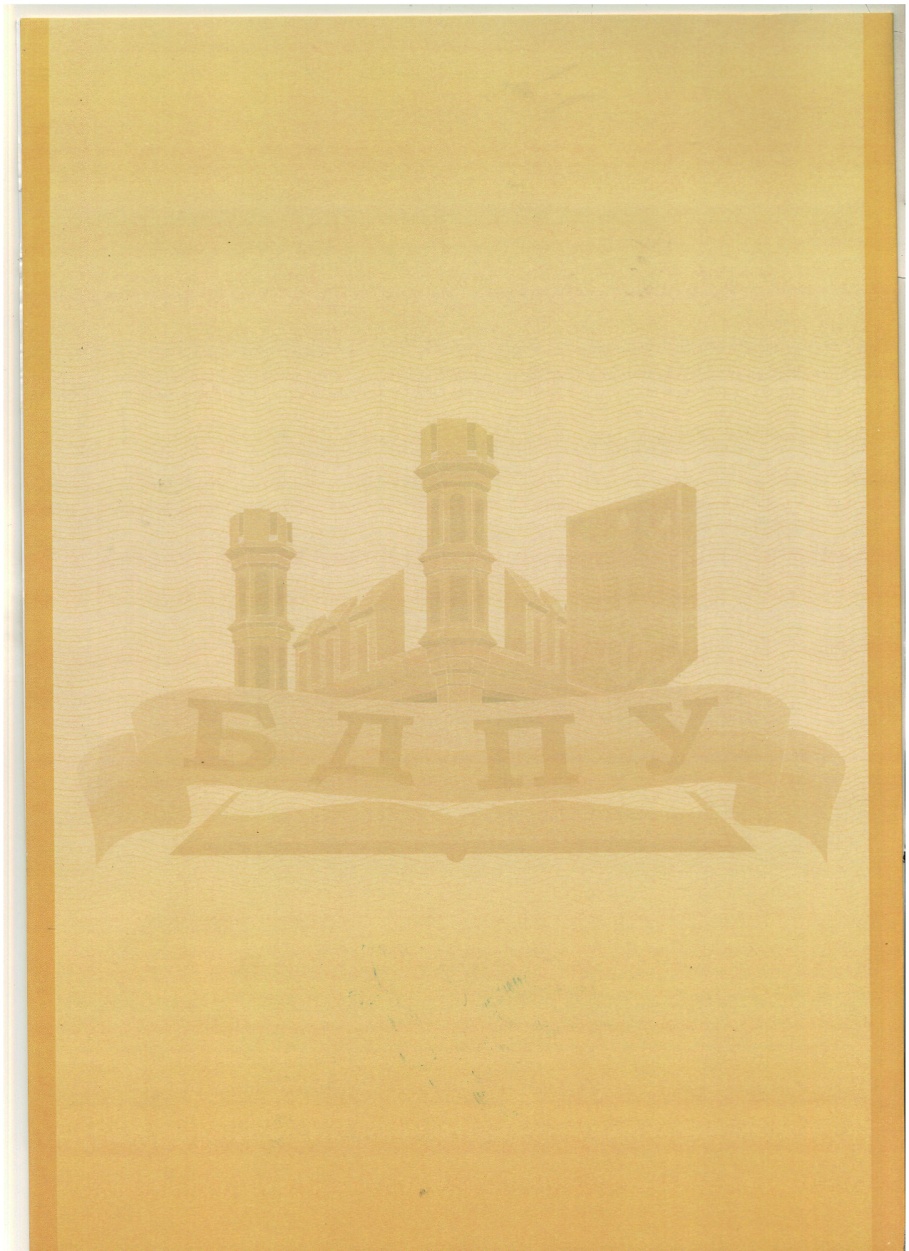 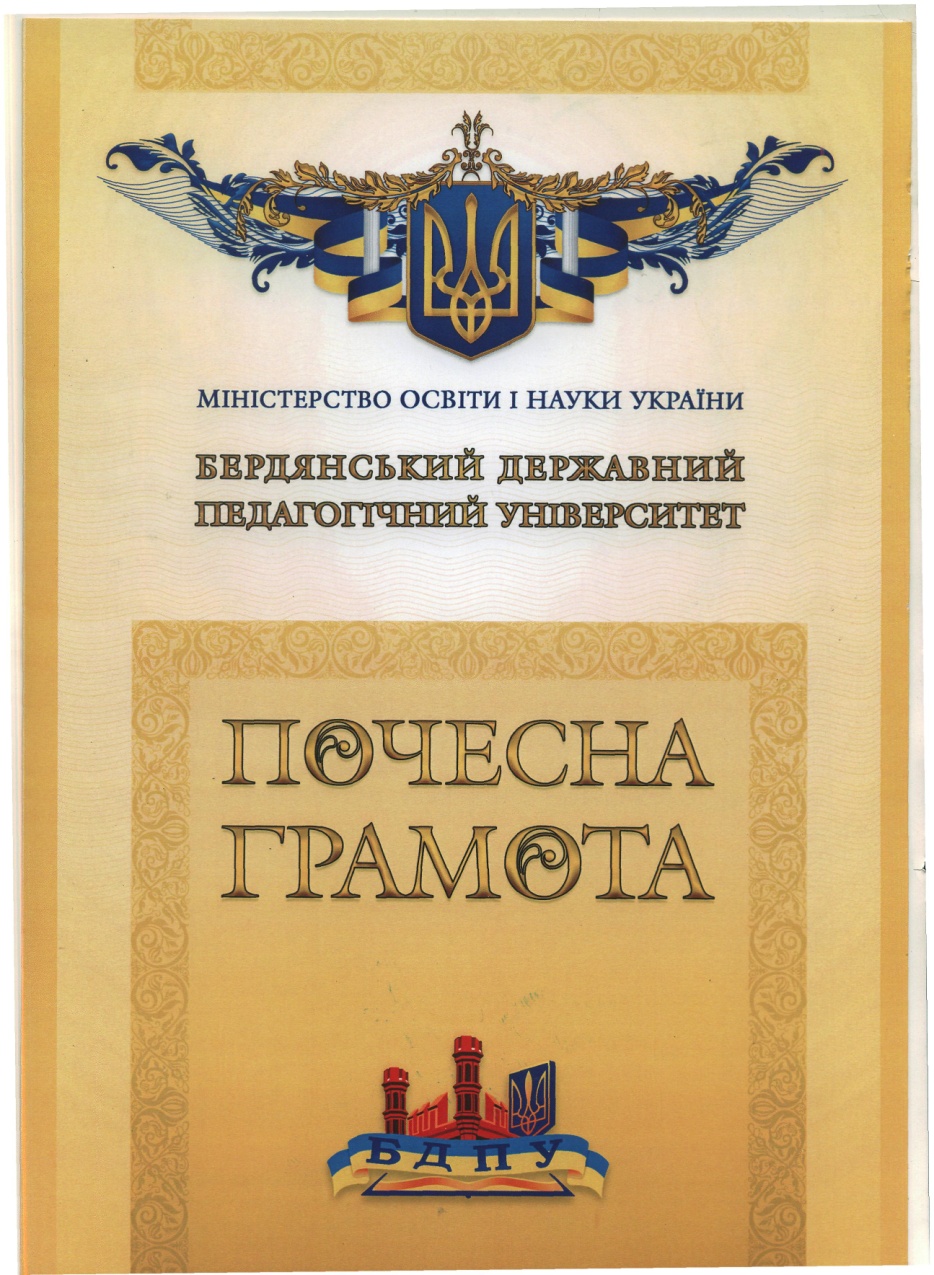 